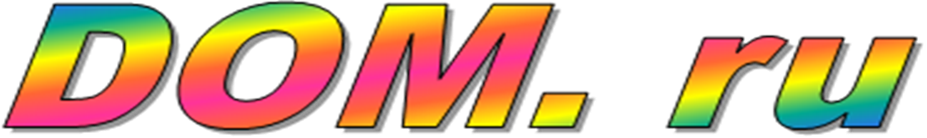 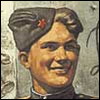 Гремят салюты нынче в вашу честь.                                                        Вас, ветераны, поздравляем с Днем Победы!Как здорово, что этот праздник есть.Благодарим вас, наши бабушки и деды!Достойно пронесли вы тяжкий крестИ славных почестей, бесспорно, заслужили.Желаем вам прекрасных долгих  лет,Чтоб ни о чём и никогда вы не тужили!Школьный марафон9 Мая мы отмечаем 70-летие Победы в Великой Отечественной войне. Накануне знаменательного праздника учащиеся нашей школы приняли участие в Конкурсе чтецов художественного слова. Все ученики очень хорошо выступили, все старались, и жюри было трудно выбрать победителей. Но конкурс есть конкурс, и итоги его таковы:среди учащихся 1-4 классов 1 место заняла Пузанова Анна (3 класс)2 место – Шушкова Ксения (3 класс)3 место – Андреев Кирилл (2 класс) и Кулакова Полина (3 класс);среди учащихся 5-8 классов 1 место заняла Евдокимова Юлия (7 класс)2 место Дурандина Екатерина (8 класс) и Новожилов Николай (7 класс)3 место – Шушков Артем (8 класс) Также жюри утвердило Приз зрительских симпатий, который достался Шушкову Артему. Внимание! Клещи!Чтобы избежать укуса клеща, НЕОБХОДИМО:при путешествии в лесной зоне сделать противоэнцефалитную вакцину;лучше всего, если верхняя одежда будет изготовлена из болоньевых и подобных ей гладких тканей, на которых клещу удержаться сложнее;стараться выбирать одежду светлых тонов т.к. заметить темного клеща на светлом фоне гораздо легче чем на темном;во время перехода необходимо заправить верхнюю куртку, рубашку или футболку в штаны под резинку или ремень;необходимо застегнуть манжеты на рукавах. Манжеты штанин надо притянуть к щиколотке с помощью резинок, кусков веревки или заправить в носки;при наличии мази от укусов насекомых смазать открытые части тела, обшлага, воротник, верх носков;7) каждые полтора-два часа осматриваться, проверять складки одежды;8) стараться избирать путь со светлыми, без подлеска, рощам, сухим сосновым борам. Избегать затененных, с густым подлеском и травостоем лесов;необходимо помнить, что наиболее активны клещи утром и вечером. В жару или во время сильного дождя клещи малоактивны.Укус клеща практически незаметен: насекомое вводит в ранку обезболивающее вещество. Чаще всего клещ впивается в подмышечные впадины, в шею, кожу за ушами, но может оказаться в любом другом месте.Когда клещ проникает под одежду, он не кусает сразу, а некоторое время передвигается по телу, в поисках удобного места. Если быть достаточно внимательным и прислушиваться к себе, то ползающего по коже клеща можно почувствовать и вовремя удалить.ПОМНИТЕ: всосавшегося клеща нельзя пытаться давить или резко выдергивать. Это лишь повысит вероятность заражения энцефалитом!